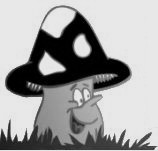 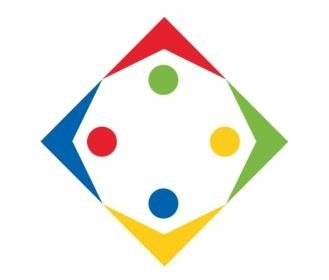 DANE KANDYDATA:WNIOSEK O PRZYJĘCIE DZIECKA DO NIEPUBLICZNEGO PRZEDSZKOLA „ POD MUCHOMORKIEM’’ w BABIMOŚCIEna rok szkolny 2021/2022Nazwisko…………………………………………………………….Imiona ………………………………………………………………. Data i miejsce urodzenia dziecka  ……………………………………………................................................................................PESEL DZIECKA ……………………………………………………………………………………………………………………………..Adres zamieszkania ………………………………………………………………………………………………………………………...Adres zameldowania ……………………………………………………………………………………………………………………….DANE RODZICÓW/ Prawnych OPIEKUNÓW:Matka/opiekunkaNazwisko …………………………………………………………..Imiona ………………………………...............................................Adres zamieszkania  ………………………………………………………………………………………………………………………..Adres do korespondencji  ………………………………………………………………………………………………………………Telefon ………………………………………………………………………………………………………………………………………….Ojciec/opiekunNazwisko ……………………………………………………… Imiona ……………………………………………………………………Adres zamieszkania  ………………………………………………………………………………………………………………………..Adres do korespondencji …………………………………………………………………………………………………………………Telefon …………………………………………………………………………………………………………………………………………..Imię, nazwisko i telefon osoby dodatkowej ……………………………………………………………………………………………………………………………………………………………………………………………………………………………………………….Czy dziecko ma rodzeństwo w przedszkolu?............................................................................................Osoby upoważnione do odbioru dziecka z Przedszkola ……………………………………………………………… .................................................................................................................................................................................................................……………………………………………………………………………………………………………………………………………………….DODATKOWE INFORMACJE O DZIECKU:Potrzeby dziecka: np. alergie, przewlekłe choroby itp…………………………………………………………...         …………………………………………………………………………………………………………………………………………………………..Czy dziecko posiada opinię lub orzeczenie z Poradni Psychologiczno – Pedagogicznej?TAK / NIENiniejszym oświadczam, że:Zapoznałam/em się ze Statutem Niepublicznego Przedszkola pod Muchomorkiem w Babimoście .Dane – w zakresie zawartym w niniejszym formularzu – będą przetwarzane w celu przeprowadzenia procesu rekrutacji do przedszkola. Podstawą prawną przetwarzania danych jest: do dnia 24 maja 2018 r. art. 23 ust. 1 pkt 2 ustawy o ochronie danych osobowych (Dz. U. Z 2016 r. poz. 922 ze zm.) w związku	z art. 149 ust. 4 ustawy z dnia 14 grudnia 2016 roku Przepisy wprowadzające ustawę – Prawo oświatowe (Dz. U. Z 2017 r. poz. 60), a od 25 maja 2018 r. art. 6 ust. 1 lit. c) Rozporządzenia Parlamentu Europejskiego i Rady (UE) 2016/679 z dnia 27 kwietnia 2016 r. w sprawie ochrony osób fizycznych w związku z przetwarzaniem danych osobowych i w sprawie swobodnego przepływu takich danych oraz uchylenia dyrektywy 95/46/WE (ogólnego rozporządzenia o ochronie danych) (Dz. Urz. UE 2016: L.119/1), Dalej zwane RODO, w związku z art. 149 ust. 4 ustawy z dnia 14 grudnia 2016 roku Przepisy wprowadzające ustawę – Prawo oświatowe (Dz. U. Z 2017 r. poz. 60)W ramach prowadzenia procesu rekrutacji dane nie będą udostępniane żadnym podmiotom trzecim. Dane mogą być udostępnione jedynie w sytuacji, gdy zwróci się o to uprawniony organ w ramach prowadzonego przez siebie postępowania (np. policja, prokuratura, sąd, Państwowe Centrum Pomocy Rodzinie).Dane zgromadzone w procesie rekrutacji będą przechowywane przez przedszkole, do którego kandydat ( dziecko) zostanie przyjęte nie dłużej niż do końca okresu, w którym dziecko uczęszcza do przedszkola (zgodnie z art. 160 ust. 1 ustawy Prawo oświatowe). Przedszkole, do którego kandydat nie został przyjęty przechowuje jego dane przez okres jednego roku.Prawnym opiekunom kandydata przysługuje prawo dostępu do danych osobowych dziecka (kandydata), żądania ich sprostowania lub usunięcia.   Wniesienie żądania usunięcia danych jest równoznaczne z rezygnacją z udziału w procesie rekrutacji. Ponadto przysługuje im prawo do żądania ograniczenia przetwarzania w przypadkach określonych w art. 18 RODO. W ramach prowadzenia procesu rekrutacji dane nie są przetwarzane na postawie art. 6 ust. 1 lit. e) lub f) RODO, zatem prawo do wniesienia sprzeciwu na podstawie art. 21 RODO nie przysługuje. Podobnie ze względu na fakt, iż jedyną podstawą prawną przetwarzania danych w procesie naboru jest art. 6 ust. 1 lit. c) RODO nie przysługuje prawo do przenoszenia danych na podstawie art. 20 RODO.W trakcie przetwarzania danych na potrzeby procesu rekrutacji nie dochodzi do zautomatyzowanego podejmowania decyzji ani do profilowania, o których mowa w art. 22 ust. 1 i 4 RODO. Oznacza to, że żadne decyzje dotyczące przyjęcia do przedszkola nie zapadają automatycznie oraz że nie buduje się żadnych profili kandydatów.Opiekunom prawnym kandydata, jeżeli twierdzą, że przetwarzanie danych w procesie rekrutacji narusza obowiązujące przepisy prawa, przysługuje prawo wniesienia skargi do organu nadzorczego, zgodnie z art. 77 RODO. W Polsce organem nadzorczym, o którym mowa jest Generalny Inspektor Ochrony Danych Osobowych/Prezes Urzędu Ochrony Danych Osobowych.Administratorem danych osobowych jest Niepubliczne Przedszkole pod Muchomorkiem w Babimoście                              66-110 Babimost ul Konstytucji 3 Maja 5, tel.690898683. Dane kontaktowe Inspektora ochrony danych: iodo@ipcomp.netNależy pamiętać, iż powyższe dane służą wyłącznie do kontaktu w sprawach związanych bezpośrednio z przetwarzaniem danych osobowych. Inspektor ochrony danych nie posiada i nie udziela informacji dotyczących przebiegu procesu naboru, w szczególności informacji o ofercie przedszkola, statusie zgłoszenia, punktacji, kryteriach ani wynikach rekrutacji. Wskazane powyżej uprawnienia wynikające z przepisów RODO przysługują począwszy od 25 maja 2018 r.Wiadomo mi, że niniejszy wniosek nie stanowi żadnych podstaw do dochodzenia jakichkolwiek roszczeń o przyjęcie mojego dziecka do przedszkola.Data………………………   Podpis/y  rodziców   ……………………………………       ………………………………………